嘉義縣東石鄉龍崗國民小學午餐工作成果照片 說明：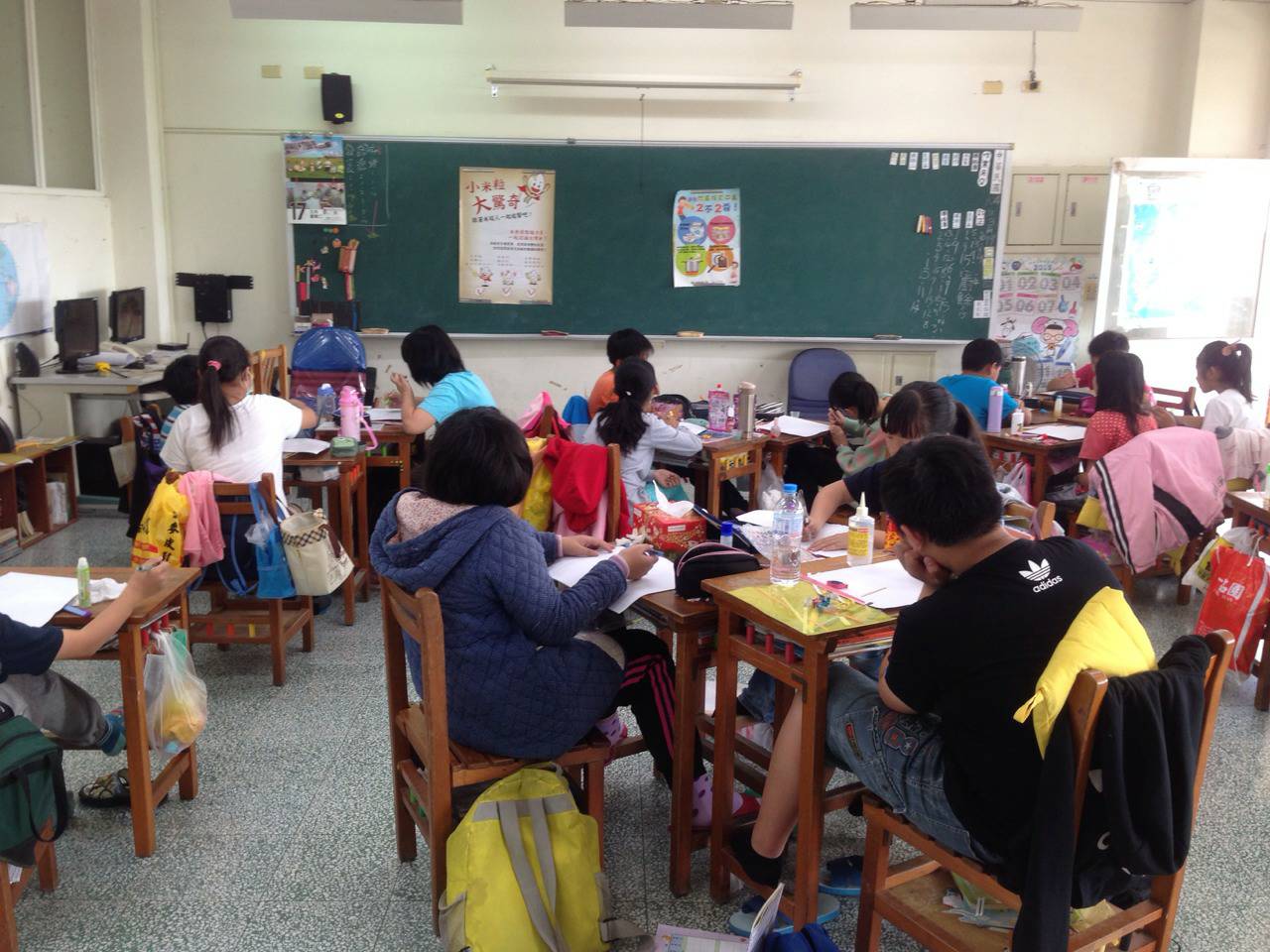  說明：營養教育海報設計實況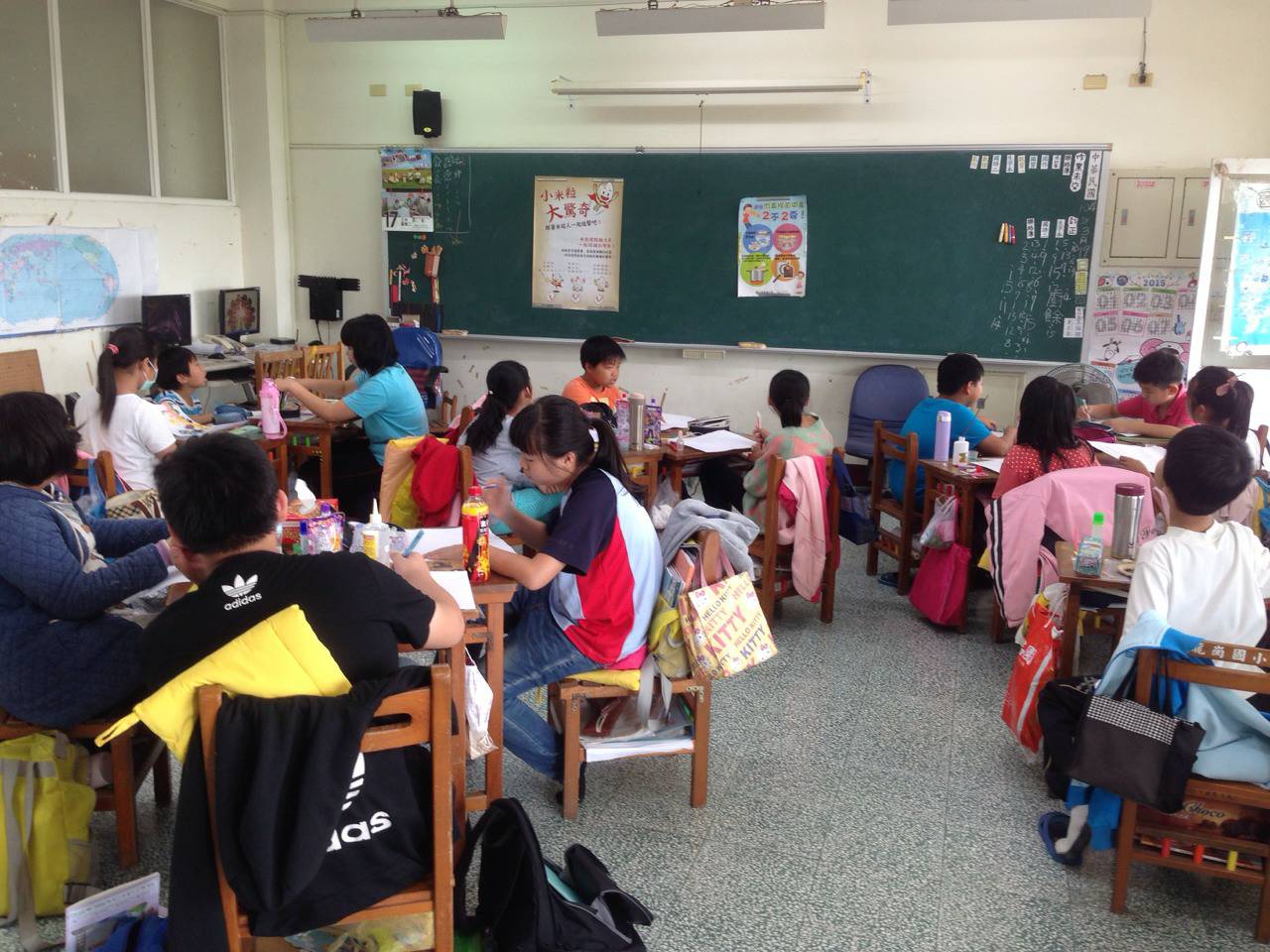  說明：營養教育海報設計實況